Knowledge organiser for KS5 Biology Nervous Coordination at Saint Ambrose College 2020+What is covered in this unit?Structure of myelinated motor neurone; Establishment of resting potential; Changes in membrane permeability; Passage of an action potential; Nature and importance of the refractory period; Factors affecting the speed countenance, myelination and saltatory conduction, axon diameter and temperature; Detailed structure and comparison synapse and neuromuscular junction; Sequence of events in transmission across cholinergic synapse; Effects specific drugs on a synapseKey vocabulary Nerve Impulse – a self-propagating wave of electrical activity that travels along the axon membraneHormonal system – produces chemicals that are transported in the blood plasma to their target cellsNervous system – uses nerve cells to pass electrical impulses along their lengthKey facts-							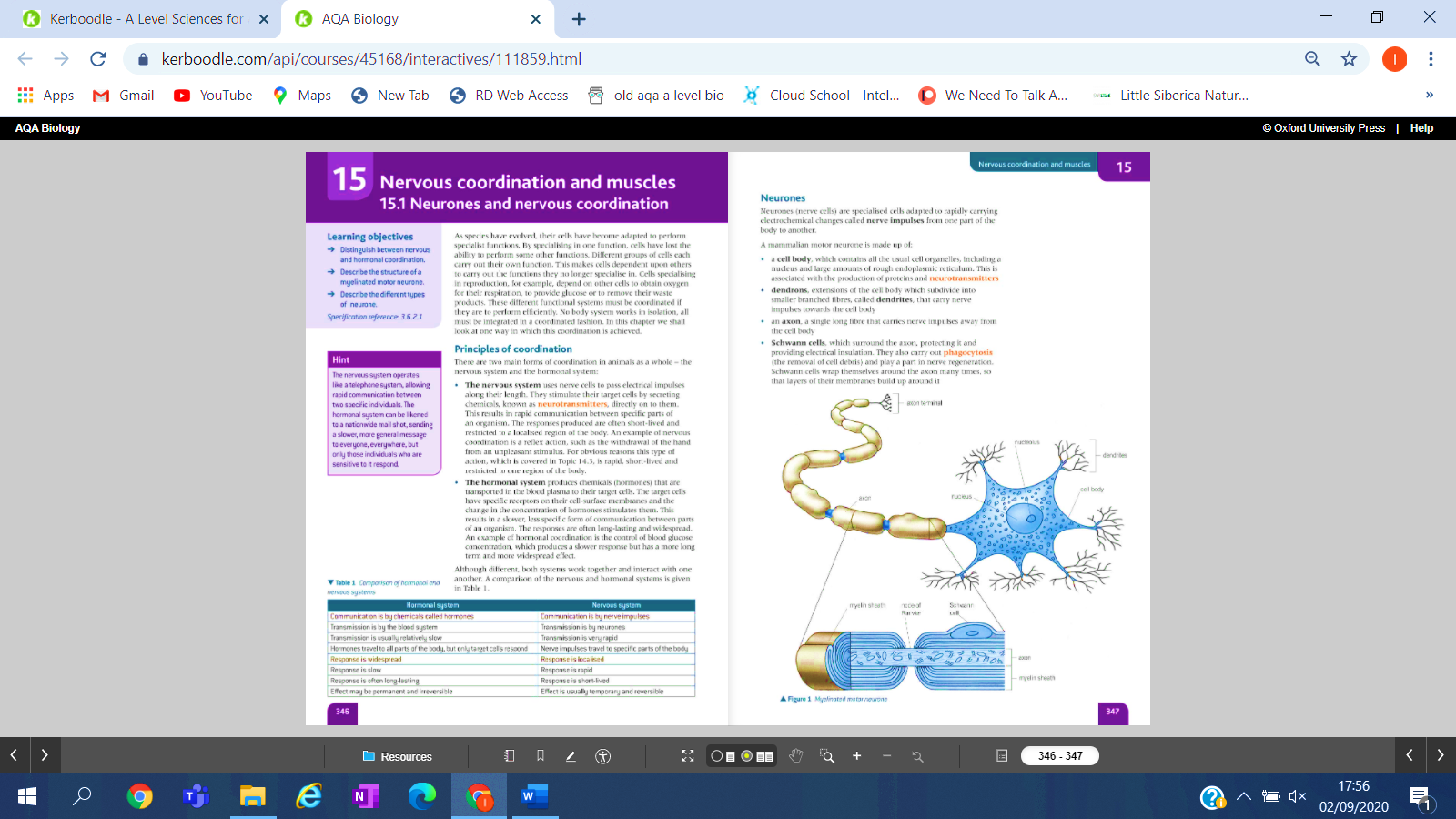 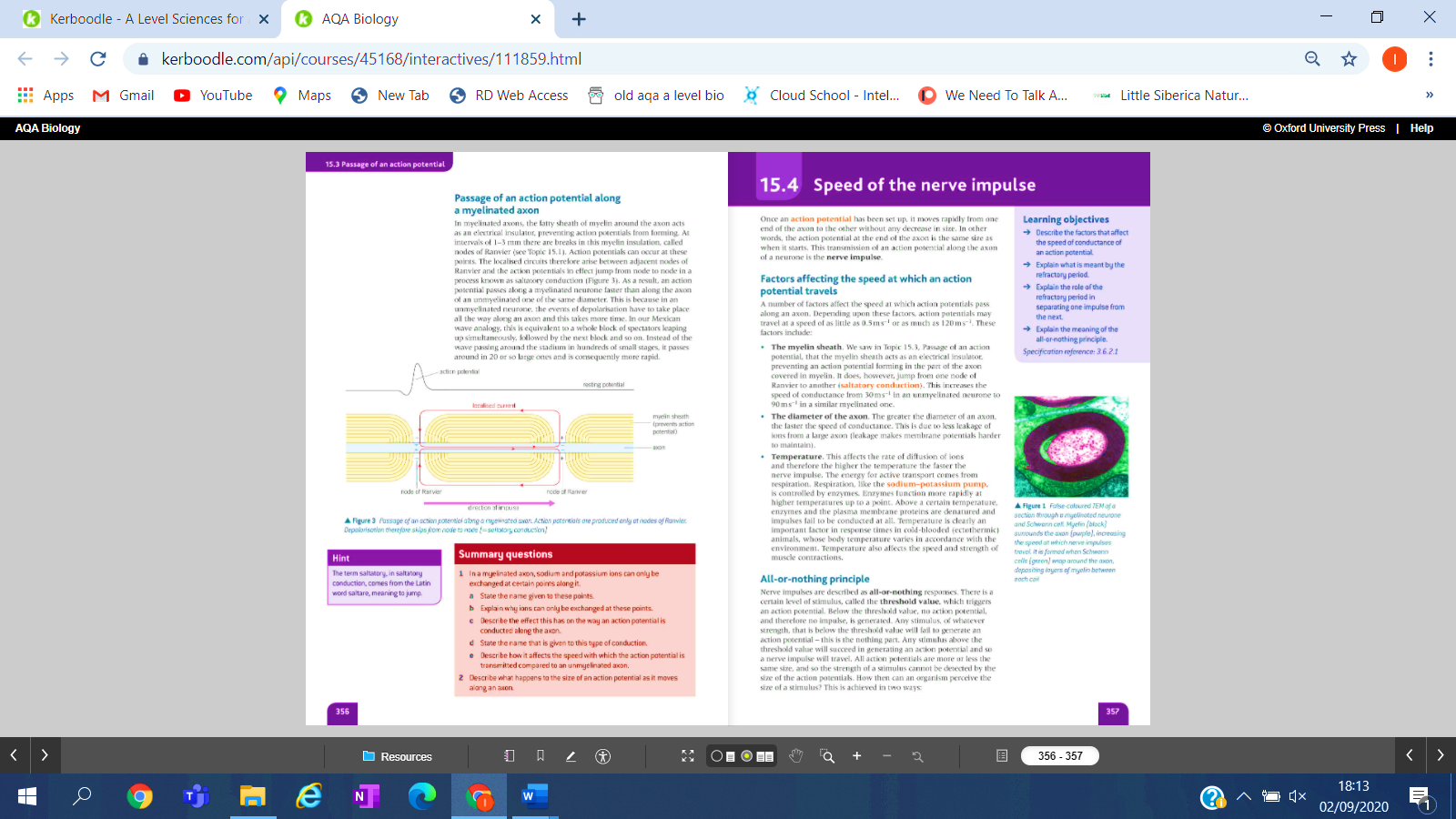 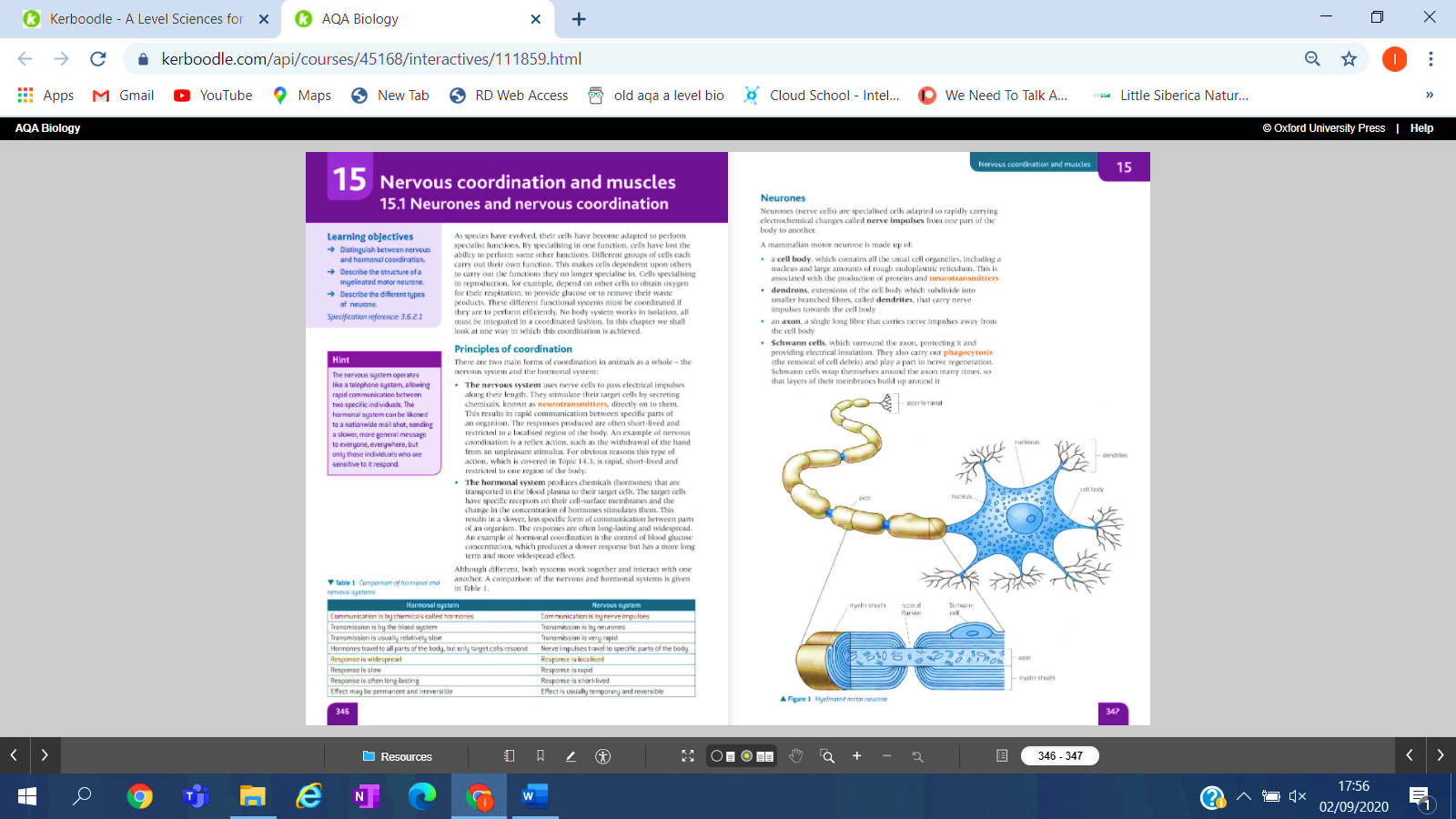 Possible homework tasks						         I                         Stretch & challenge (wider reading/independent work)H/W:including project, Kerboodle, Kahoot.	             Stretch: modelling tasks, Biological Science Review research.						